DOCUMENT TITLE:	TSR - AushubarbeitenDOCUMENT NUMBER:	KPNWE.WI.11.HSCO.070REVIEW NUMBER: 	1EFFECTIVE DATE:    	06 Jul 2020NEXT REVIEW DATE:	06 Jul 2023 .. CONFIDENTIALITY:The information contained in this document is confidential to Kuwait Petroleum International Ltd. Copyright © Kuwait Petroleum International Ltd.  Copying of this document in any format is not permitted without written permission from the management of Kuwait Petroleum International Ltd.This document is reviewed and approved according to the released online Document Approval Flow *Access rights:	       Generally Accessible EINLEITUNG AUSHUBARBEITENStudien haben ergeben, dass Erdaushubarbeiten eine der risikoreichsten Arbeiten in der Bauindustrie sind. Verletzungen durch Unfälle bei Aushubarbeiten sind überwiegend sehr schwer und können sogar tödlich sein. Es ist ausgesprochen wichtig, die verschiedenen Sicherheitsaspekte bei dieser Art von Arbeiten genauestens einzuhalten.ERKLÄRUNG & RISIKENERKLÄRUNG & RISIKENERKLÄRUNG & RISIKENERKLÄRUNG & RISIKENERKLÄRUNG & RISIKENWas fällt unter Erdaushubarbeiten:Ausgrabungen mit dem Bewegen von ErdreichBodenbohrungenFilter/Drains aufstellen für Grundwassersanierung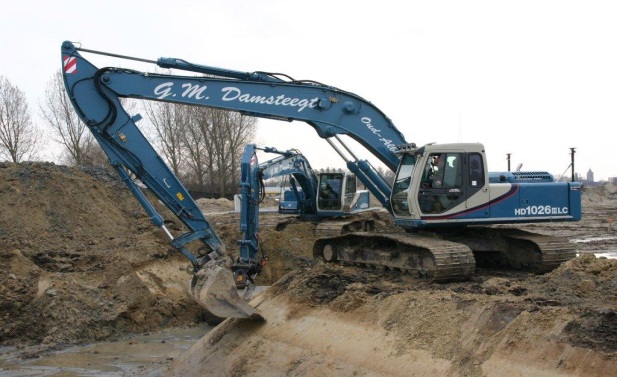 Was fällt unter Erdaushubarbeiten:Ausgrabungen mit dem Bewegen von ErdreichBodenbohrungenFilter/Drains aufstellen für GrundwassersanierungBeispiele: Löcher für die Anordnung von Tanks Anlage von Leitungsarbeiten Anlage von Kühlwassertrennern Bodenuntersuchungen Boden und grundwassersanierung Anordnen von Tanks auf Tankstellen oder DepotsBeispiele: Löcher für die Anordnung von Tanks Anlage von Leitungsarbeiten Anlage von Kühlwassertrennern Bodenuntersuchungen Boden und grundwassersanierung Anordnen von Tanks auf Tankstellen oder DepotsBeispiele: Löcher für die Anordnung von Tanks Anlage von Leitungsarbeiten Anlage von Kühlwassertrennern Bodenuntersuchungen Boden und grundwassersanierung Anordnen von Tanks auf Tankstellen oder Depots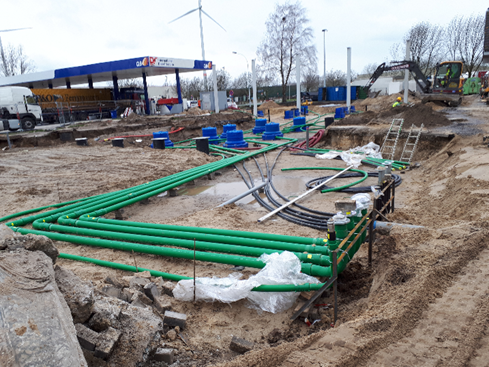 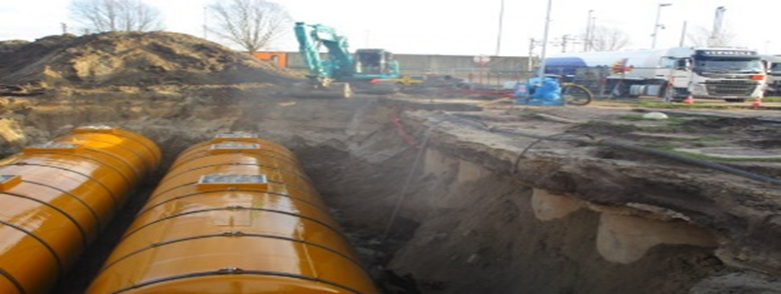 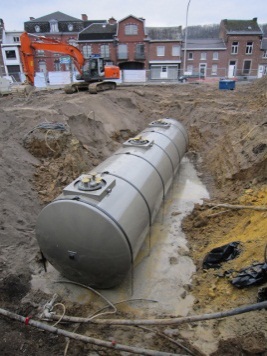 Folgende Risiken gehen mit Erdaushubarbeiten einher: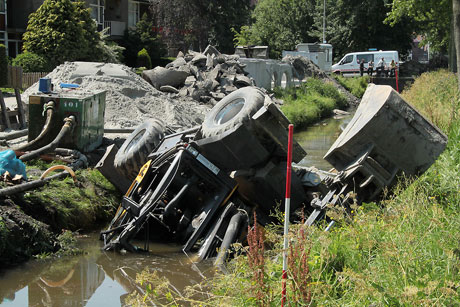 Wegsacken und Umstürzen von MaschinenZusammenstößeEinklemmen von PersonenEinstürzen von Spalten und Gruben (geschlossene Räume)Treffen und Stromschlag durch Kabel und Leitungengefährliche Stoffe durch Bodenverunreinigung…Folgende Risiken gehen mit Erdaushubarbeiten einher:Wegsacken und Umstürzen von MaschinenZusammenstößeEinklemmen von PersonenEinstürzen von Spalten und Gruben (geschlossene Räume)Treffen und Stromschlag durch Kabel und Leitungengefährliche Stoffe durch Bodenverunreinigung…Folgende Risiken gehen mit Erdaushubarbeiten einher:Wegsacken und Umstürzen von MaschinenZusammenstößeEinklemmen von PersonenEinstürzen von Spalten und Gruben (geschlossene Räume)Treffen und Stromschlag durch Kabel und Leitungengefährliche Stoffe durch Bodenverunreinigung…Folgende Risiken gehen mit Erdaushubarbeiten einher:Wegsacken und Umstürzen von MaschinenZusammenstößeEinklemmen von PersonenEinstürzen von Spalten und Gruben (geschlossene Räume)Treffen und Stromschlag durch Kabel und Leitungengefährliche Stoffe durch Bodenverunreinigung…Folgende Risiken gehen mit Erdaushubarbeiten einher:Wegsacken und Umstürzen von MaschinenZusammenstößeEinklemmen von PersonenEinstürzen von Spalten und Gruben (geschlossene Räume)Treffen und Stromschlag durch Kabel und Leitungengefährliche Stoffe durch Bodenverunreinigung…SICHERHEITSANFORDERUNGENSICHERHEITSANFORDERUNGENSICHERHEITSANFORDERUNGENSICHERHEITSANFORDERUNGENIMMER:	CHECKIMMER:	CHECKIMMER:	CHECKIMMER:	CHECKPERSÖNLICHE SCHUTZMITTEL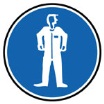 PERSÖNLICHE SCHUTZMITTELPERSÖNLICHE SCHUTZMITTELSicherheitsweste / reflektierende Weste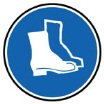 Sicherheitsweste / reflektierende WesteSicherheitsweste / reflektierende WesteSicherheitsschuhe oder -stiefel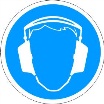 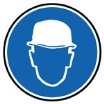 Sicherheitsschuhe oder -stiefelSicherheitsschuhe oder -stiefelSchutzhelm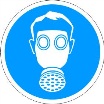 SchutzhelmSchutzhelmGehörschutz ab 80 dB(A)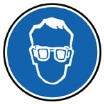 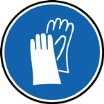 Gehörschutz ab 80 dB(A)Gehörschutz ab 80 dB(A)Atemschutz bei Bodenverunreinigung (> 10 ppm)Atemschutz bei Bodenverunreinigung (> 10 ppm)Atemschutz bei Bodenverunreinigung (> 10 ppm)Sicherheitsbrille und Handschuhe für das Nachtanken von gefährlichen Stoffen wie Frostschutzmittel, Bremsöl und KraftstoffSicherheitsbrille und Handschuhe für das Nachtanken von gefährlichen Stoffen wie Frostschutzmittel, Bremsöl und KraftstoffSicherheitsbrille und Handschuhe für das Nachtanken von gefährlichen Stoffen wie Frostschutzmittel, Bremsöl und KraftstoffKEINE OFFENE KLEIDUNGKEINE OFFENE KLEIDUNGKEINE OFFENE KLEIDUNGMASCHINISTEN: HALTEN SIE HÄNDE UND SCHUHE SAUBERMASCHINISTEN: HALTEN SIE HÄNDE UND SCHUHE SAUBERMASCHINISTEN: HALTEN SIE HÄNDE UND SCHUHE SAUBERVORBEREITUNG DER ERDAUSHUBARBEITENVORBEREITUNG DER ERDAUSHUBARBEITENVORBEREITUNG DER ERDAUSHUBARBEITENErkundung des Geländers (Ort der Durchgänge, Löcher, Hindernisse, ...)Erkundung des Geländers (Ort der Durchgänge, Löcher, Hindernisse, ...)Erkundung des Geländers (Ort der Durchgänge, Löcher, Hindernisse, ...)Bodenstudie (Maßnahmen für verunreinigten Boden)Bodenstudie (Maßnahmen für verunreinigten Boden)Bodenstudie (Maßnahmen für verunreinigten Boden)Stabilitätstudie des Geländes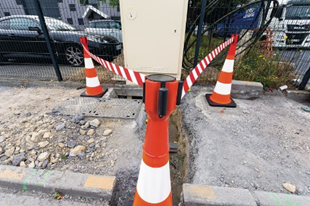 Stabilitätstudie des GeländesStabilitätstudie des GeländesStellen von Kabeln und Leitungen gekennzeichnet und
markiert (im Zweifelsfall zusätzliche Prüfgräben)Stellen von Kabeln und Leitungen gekennzeichnet und
markiert (im Zweifelsfall zusätzliche Prüfgräben)Stellen von Kabeln und Leitungen gekennzeichnet und
markiert (im Zweifelsfall zusätzliche Prüfgräben)Abgrenzen des ArbeitsbereichsAbgrenzen des ArbeitsbereichsAbgrenzen des ArbeitsbereichsAbschließung VersorgungsbetriebeAbschließung VersorgungsbetriebeAbschließung VersorgungsbetriebeVERKEHRSPLAN FÜR DEN STANDORT (auch für andere Fahrzeuge)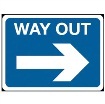 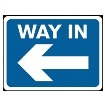 VERKEHRSPLAN FÜR DEN STANDORT (auch für andere Fahrzeuge)VERKEHRSPLAN FÜR DEN STANDORT (auch für andere Fahrzeuge)Ausschilderung von EINfahrt und AUSfahrtAusschilderung von EINfahrt und AUSfahrtAusschilderung von EINfahrt und AUSfahrtAusschilderung der zwischen EIN und AUS zu befahrenden Straße(n) 
(falls notwendig)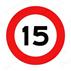 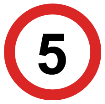 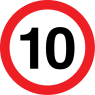 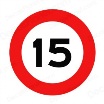 Ausschilderung der zwischen EIN und AUS zu befahrenden Straße(n) 
(falls notwendig)Ausschilderung der zwischen EIN und AUS zu befahrenden Straße(n) 
(falls notwendig)Angabe der HöchstgeschwindigkeitAngabe der HöchstgeschwindigkeitAngabe der Höchstgeschwindigkeitsonstige interne Verkehrs- und HSSE-Regeln abhängig von der Situationsonstige interne Verkehrs- und HSSE-Regeln abhängig von der Situationsonstige interne Verkehrs- und HSSE-Regeln abhängig von der SituationERDBEWEGUNGSMASCHINEN 
(Bagger, Kippwagen, Anhänger, Radlader, ...)	CHECKERDBEWEGUNGSMASCHINEN 
(Bagger, Kippwagen, Anhänger, Radlader, ...)	CHECKERDBEWEGUNGSMASCHINEN 
(Bagger, Kippwagen, Anhänger, Radlader, ...)	CHECKTÄGLICHE INSPEKTION von/aufTÄGLICHE INSPEKTION von/aufLeckagenLeckagendefekte oder fehlende Teile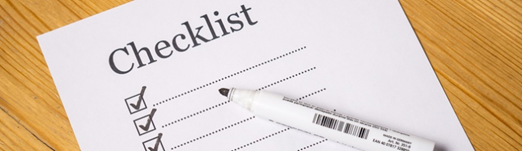 defekte oder fehlende TeileReifendruckReifendruckZustand von Reifen und RaupenZustand von Reifen und RaupenMotoröl-, Bremsflüssigkeits-, Hydrauliköl- und KühlflüssigkeitsstandMotoröl-, Bremsflüssigkeits-, Hydrauliköl- und Kühlflüssigkeitsstandkorrekte Funktionsweise aller Funktionenkorrekte Funktionsweise aller FunktionenFunktion von Beleuchtung, Hupe, Gurten, Rückwärtsgangsicherung, ...Funktion von Beleuchtung, Hupe, Gurten, Rückwärtsgangsicherung, ...Sauberkeit von Handgriffen, Trittbrettern, Führerhaus und BedienungsgriffenSauberkeit von Handgriffen, Trittbrettern, Führerhaus und BedienungsgriffenSICHERES ARBEITEN MIT ERDBEWEGUNGSMASCHINENSICHERES ARBEITEN MIT ERDBEWEGUNGSMASCHINENbeim Graben:beim Graben:Maschine stets horizontal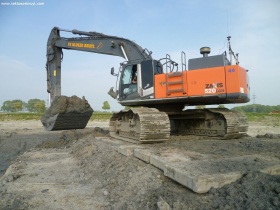 ausreichender Abstand von Gräben und LöchernBaggermatten unterhalb der Maschinen bei weichem BodenNIEMALS mit dem Grabarm über Führerhäuser anderer Maschinen schwenkenMaschine stets horizontalausreichender Abstand von Gräben und LöchernBaggermatten unterhalb der Maschinen bei weichem BodenNIEMALS mit dem Grabarm über Führerhäuser anderer Maschinen schwenkenvermeiden Sie bezüglich der Maschinen im Allgemeinen Folgendes:vermeiden Sie bezüglich der Maschinen im Allgemeinen Folgendes:Umfallen und Wegrutschengroße ErschütterungenDurchdrehen der Antriebsrädersoweit möglich Fahren auf öffentlichen Straßen
(Maschine muss dann den Anforderungen des Straßenverkehrs genügen)Umfallen und Wegrutschengroße ErschütterungenDurchdrehen der Antriebsrädersoweit möglich Fahren auf öffentlichen Straßen
(Maschine muss dann den Anforderungen des Straßenverkehrs genügen)Umfallen und Wegrutschengroße ErschütterungenDurchdrehen der Antriebsrädersoweit möglich Fahren auf öffentlichen Straßen
(Maschine muss dann den Anforderungen des Straßenverkehrs genügen)Hebearbeiten mit Erdbewegungsmaschinen: entsprechen den Anforderungen von HebewerkzeugenHebearbeiten mit Erdbewegungsmaschinen: entsprechen den Anforderungen von Hebewerkzeugenimmer ruhig fahrenimmer ruhig fahrenwährend der Fahrt/Nutzung, nicht mit Handy telefonierenwährend der Fahrt/Nutzung, nicht mit Handy telefonierenAbstand halten von Löchern, Hindernissen und MarkierungenAbstand halten von Löchern, Hindernissen und MarkierungenPassagiere nur dann befördern, wenn ordnungsgemäße Sitzplätze vorhanden sindPassagiere nur dann befördern, wenn ordnungsgemäße Sitzplätze vorhanden sindfür einen guten Überblick sorgen oder eine Aufsichtsperson bzw. Kameras einsetzenfür einen guten Überblick sorgen oder eine Aufsichtsperson bzw. Kameras einsetzendafür sorgen, dass die Maschine gut sichtbar ist (Beleuchtung)dafür sorgen, dass die Maschine gut sichtbar ist (Beleuchtung)PARKEN, WARTUNG UND PRÜFUNG DER MASCHINEN	CHECKPARKEN, WARTUNG UND PRÜFUNG DER MASCHINEN	CHECKPARKEN, WARTUNG UND PRÜFUNG DER MASCHINEN	CHECKSICHERES PARKEN DER MASCHINESICHERES PARKEN DER MASCHINEplatzieren Sie die Maschine so weit wie möglich horizontalplatzieren Sie die Maschine so weit wie möglich horizontalschalten Sie die Maschine und die elektrischen Instrumente vollständig ausschalten Sie die Maschine und die elektrischen Instrumente vollständig ausGang rausnehmen, Handbremse anziehen, Zündschlüssel entnehmen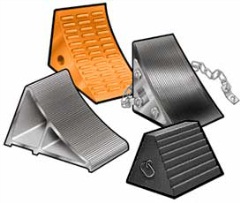 Gang rausnehmen, Handbremse anziehen, Zündschlüssel entnehmenden Druck aus dem Hydrauliksystem entfernenden Druck aus dem Hydrauliksystem entfernendie Maschine vor Wegrollen sicherndie Maschine vor Wegrollen sichernden Tankdeckel verschließen (auch an mobilen Kraftstofftanks)den Tankdeckel verschließen (auch an mobilen Kraftstofftanks)PARKEN, WARTUNG UND PRÜFUNG DER MASCHINEN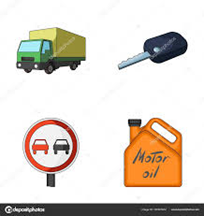 PARKEN, WARTUNG UND PRÜFUNG DER MASCHINENregelmäßige Inspektionen und Wartungregelmäßige Inspektionen und WartungPrüfung mindestens einmal pro Jahr (unter Angabe der Gültigkeitsdauer)Prüfung mindestens einmal pro Jahr (unter Angabe der Gültigkeitsdauer)Hebezubehör  siehe TSR HoistingHebezubehör  siehe TSR HoistingRICHTLINIEN UND SCHUTZ DER MITARBEITER	CHECKRICHTLINIEN UND SCHUTZ DER MITARBEITER	CHECKRICHTLINIEN UND SCHUTZ DER MITARBEITER	CHECKSICHERN SIE DIE RÄNDER GROSSER GRUBEN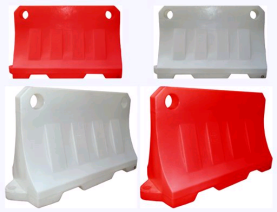 SICHERN SIE DIE RÄNDER GROSSER GRUBENKEIN rot-weißes BandKEIN rot-weißes Bandverhindert das Fallen NICHTwird einfach vom Wind weggewehtverschmutzt den Arbeitsbereichverhindert das Fallen NICHTwird einfach vom Wind weggewehtverschmutzt den ArbeitsbereichWählen Sie eine solidere Randsicherung, die das Stürzen verhindert
(wassergefüllte Auffanggeländer aus Kunststoff, Gerüstumzäunung, ...)Wählen Sie eine solidere Randsicherung, die das Stürzen verhindert
(wassergefüllte Auffanggeländer aus Kunststoff, Gerüstumzäunung, ...)WICHTIGE PUNKTE FÜR MITARBEITER IN DER NÄHEWICHTIGE PUNKTE FÜR MITARBEITER IN DER NÄHEtragen Sie stets alle PBM (Persönliche Schutzausrüstung), sorgen Sie dafür, dass Sie sichtbar sind und Blickkontakt habentragen Sie stets alle PBM (Persönliche Schutzausrüstung), sorgen Sie dafür, dass Sie sichtbar sind und Blickkontakt habennähern Sie sich den Maschinen niemals von hintennähern Sie sich den Maschinen niemals von hintenfahren Sie nicht mit, wenn es keinen zusätzlichen 
Sitzplatz gibt fahren Sie nicht mit, wenn es keinen zusätzlichen 
Sitzplatz gibt bewegen Sie sich nicht durch den Schwenkradius, 
toten Winkel oder unterhalb der Last einer Maschinebewegen Sie sich nicht durch den Schwenkradius, 
toten Winkel oder unterhalb der Last einer Maschinebeachten Sie den Verkehrsplan und fahren Sie nicht unnötig über Straßen und Gravewegebeachten Sie den Verkehrsplan und fahren Sie nicht unnötig über Straßen und GravewegePrepared by:Operational AssistantAn CornelisReviewed by:Operational AssistantAn CornelisApproved by:QHSSE ManagerGerardus TimmersReview dateReview referenceReview detailsReview version01 Dec 2017006 Jul 2020--minor changes1